REQUERIMENTO Nº 772/2014Requer Voto de Pesar pelo falecimento da SR. ANTONIO BRASSOROTTO, ocorrido recentemente. Senhor Presidente, Nos termos do Art. 102, Inciso IV, do Regimento Interno desta Casa de Leis, requeiro a Vossa Excelência que se digne a registrar nos Anais desta Casa de Leis voto de profundo pesar pelo falecimento do Sr. Antonio Brassorotto, ocorrido no último dia 22 de agosto. Requeiro, ainda, que desta manifestação seja dada ciência aos seus familiares, encaminhando cópia do presente à Rua Júlio Bertani, 166, Jardim Boa Vista, nesta cidade.Justificativa:O Sr. Antonio Brassorotto tinha 70 anos de idade e era casado com Ilda Tozzo Brassorotto e deixou os filhos Roseli, Luciana e Antônio.Benquisto por todos os familiares e amigos, seu passamento causou grande consternação e saudades; todavia, sua memória há de ser cultuada por todos que em vida o amaram.Que Deus esteja presente nesse momento de separação e dor, para lhes dar força e consolo.É, pois, este o Voto, através da Câmara de Vereadores, em homenagem póstuma e em sinal de solidariedade.Plenário “Dr. Tancredo Neves”, em 26 de agosto de 2014. José Antonio FerreiraDr. José                                                      -vereador-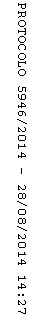 